I.  Explicación sobre el recorrido por los puentes: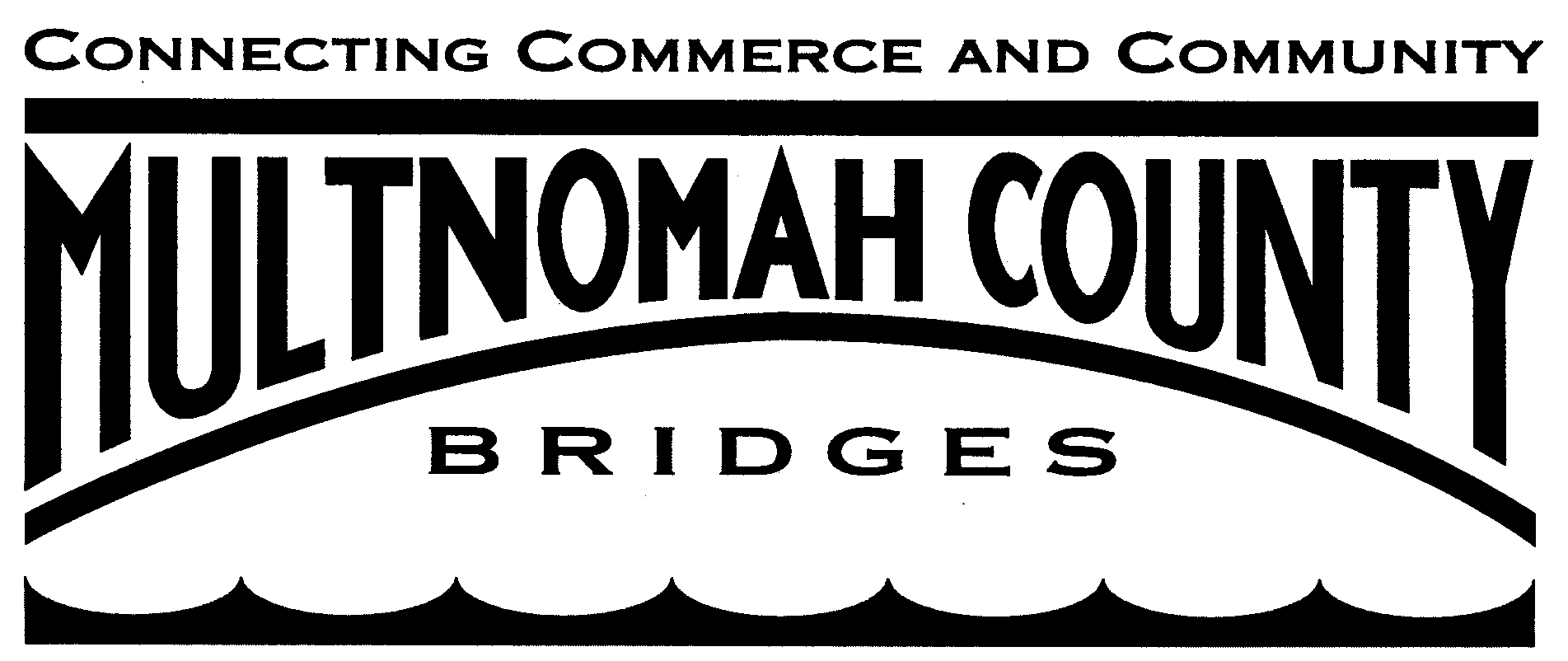 La División de Transporte del Departamento de Servicios Comunitarios del Condado de Multnomah reconoce el interés del público en los puentes que cruzan el Río Willamette y que un recorrido por un puente levadizo puede ser una experiencia educativa y divertida para jóvenes y adultos. Para servir a este interés, el Condado ha autorizado recorridos limitados por el Puente Morrison. Para que su hijo/a pueda participar en el recorrido por el puente, usted debe leer y firmar esta autorización.La seguridad de su hijo/a durante el próximo recorrido es la prioridad principal del guía del recorrido. Con esto en mente, puede haber áreas del puente que su hijo/a no tendrá permitido visitar. Su hijo/a deberá permanecer con el guía del recorrido durante el mismo. Antes del recorrido, pídale a su hijo/a que se quede con el guía del recorrido y que siga todas las instrucciones.Su hijo/a deberá usar protección adecuada en los pies. Debe traer puesto calzado adecuado, que cubra todo el pie. No se permiten los zapatos de tacón alto ni las sandalias. Su hijo/a debe usar ropa ajustada, ya que la ropa holgada podría quedar atrapada en objetos que se extienden. Aunque las áreas de trabajo son supervisadas y limpiadas con regularidad, en ocasiones pueden ensuciarse o engrasarse y se debe tener cuidado al caminar por esas áreas.En caso de una emergencia en el sitio, el guía del recorrido explicará los procedimientos a seguir ANTES DE QUE COMIENCE EL RECORRIDO. Dígale a su hijo/a que si no entiende los procedimientos de seguridad, le pida al guía del recorrido que se los explique.Explíquele a su hijo/a que, durante el recorrido, es posible que note varias señales que dicen "Peligro", "Advertencia", "Precaución" o señales de advertencia similares alrededor de ciertas áreas o equipo. Su hijo/a no debe quitar ni cruzar ningún sistema de advertencia. La advertencia está colocada ahí para la protección de su hijo/a, así como la de los empleados en el sitio.Se prohíben las peleas, los juegos rudos y las bromas pesadas. Esta es una forma fácil en la que las personas pueden salir lastimadas.El guía del recorrido no es un empleado del Condado de Multnomah.				POR FAVOR, LEA ANTES DE FIRMARII. PERMISO/AUTORIZACIÓN, AUTORIZACIÓN MÉDICA Y EXENCIÓN DE RECLAMACIONES DEL PADRE/MADRE O TUTOR: HE LEÍDO Y ENTIENDO LAS ACTIVIDADES Y REQUISITOS DESCRITOS ARRIBA RELACIONADOS CON EL RECORRIDO POR EL PUENTE Y LE DOY PERMISO A MI HIJO/A ESPECÍFICAMENTE PARA PARTICIPAR EN ESTE RECORRIDO. Si tengo alguna pregunta sobre el programa de actividades, entiendo que debo comunicarme con __________________________(nombre) al _________________ (teléfono) antes de firmar este permiso. Yo, __________________________ (nombre del padre/madre/tutor), le doy permiso a mi hijo/a, ___________________________ (nombre del menor/la menor), de participar en el recorrido por el Puente Morrison. Entiendo que mi hijo/a asistirá con ________________________(organización), acompañado/a por los siguientes guías adultos del recorrido: _____________________________________________(nombres).Como el padre/madre o tutor, por medio de la presente, autorizo al guía del recorrido o a los representantes del Condado de Multnomah, en caso de un accidente y/o emergencia quirúrgica, de buscar atención médica para mi hijo/a y le doy permiso al médico de hospitalizar, asegurar tratamiento y ordenar inyecciones, anestesia o cirugía para mi hijo/a, de acuerdo con los estándares y conocimientos médicos disponibles en ese momento y lugar. (Siempre que sea posible, se pondrán en contacto primero con un padre/madre o tutor)Por medio de la presente, eximo de toda responsabilidad al Condado de Multnomah, sus funcionarios electos, oficiales, empleados y agentes por cualquier pérdida, daño o lesión ocurrida o provocada por mi hijo/a menor de edad durante el transcurso de este recorrido por el puente, salvo que tal pérdida, daño o lesión resulte de la conducta negligente del Condado, sus funcionarios electos, oficiales, agentes o empleados._____________________________		____________________	___________Firma del padre/madre/tutor			Número telefónico		Fecha___________________________________________________________________________Correo electrónico___________________________________________________________________________Dirección, ciudad, estado, código postalMencione cualquier condición médica que tenga su hijo/a que el personal necesite saber:_________________________________________________________________________________________________________________________________________________________________________________________________________________________________En caso de emergencia, comuníquese con:___________________________________________________________________________	Nombre			Relación			Número(s) telefónico(s)Acuerdo del participante:Yo, ____________________________________, acepto seguir todas las instrucciones de los supervisores adultos mientras participo en el recorrido ______________________________________________________________________		___________________	Firma del participante				Fecha